ОТЗЫВ НАУЧНОГО РУКОВОДИТЕЛЯна выпускную квалификационную работу Каландей Ольги Олеговны«Бизнес-ассоциации как субъекты GR и лоббизма»Выпускная квалификационная работа Ольги Олеговны Каландей  написана на важную тему, которая еще не получила достаточно освещения  в литературе, хотя и очень актуальна. Почти два года назад Петербургский GR-клуб запланировал провести исследование деятельности бизнес-ассоциаций по взаимодействию с органами власти, была разработана соответствующая анкета, но для проведения самого исследования не хватило человеческих и временных ресурсов. И Ольга Олеговна Каландей смело взялась за проведение данного исследования.Дипломница проделала большую, ответственную, скрупулезную работу по сбору данных, грамотно проанализировала их и подготовила важные рекомендации, которые несомненно будут полезны практикующим специалистам и будут использованы при подготовке второго издания кафедрального учебника «GR и лоббизм: теория и технология».Среди положительных качеств дипломницы как исследователя следует отметить добросовестность, ответственность, инициативность, способность ставить перед собой цели и добиваться их, критичность при анализе эмпирических данных, умение делать самостоятельные и обоснованные выводы. С Ольгой Олеговной было легко и приятно работать. В будущем Ольга планирует отстаивать интересы России и российского бизнеса на международной арене (не как дипломат, а как специалист по GR и лоббизму). Как научный руководитель могу с уверенностью подтвердить, что у нее это получится делать на высоком уровне.Во время всех лет обучения в СПбГУ Ольга Каландей была инициативной и активной студенткой.  Она участвовала в конкурсе социальной рекламы «Новый взгляд» и в конкурсе PolitPRPro, успела получить диплом переводчика СПБГУ (английский язык), учила французский. Работала в проекте Social Kings и в проекте Business Lab by Galina Guseva;  проходила практику в новостном интернет-портале Santkt-Petersburg.ru. Важным вкладом в написание выпускной работы стала практика в ЛО ТПП (где Ольга писала огромное количество пресс-релизов и уникальных поздравлений, речи для президента и вице-президента палаты, работала с базой данных) и практика в СПб ТПП (работала в основном с иностранными делегациями и представителями зарубежного бизнеса, писала пост-релизы по результатам встреч с ОАЭ, Индией, Китаем и Филиппинами). Результаты исследования, проведенного Ольгой Олеговной будут  чрезвычайно интересны как в теоретическом, так и в практическом плане – не только для GR-специалистов, а также для студентов и преподавателей Высшей школы журналистики и массовых коммуникаций СПбГУ.   Выпускная работа Ольги Олеговны Каландей полностью соответствует всем предъявляемым требованиям и, безусловно, рекомендуется к защите.        Научный руководитель                                                        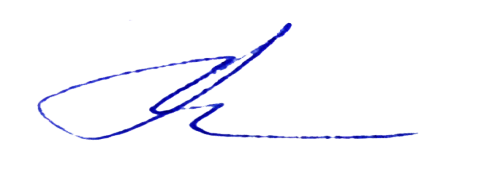                                                                                               к.ф.н.   О.Г. Филатова,доцент  кафедры связей с общественностью в политике и государственном управлении17.05.2018